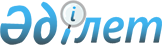 "2020-2022 жылдарға арналған Арықбалық ауылдық округінің бюджеті туралы" Қазалы аудандық мәслихатының 2019 жылғы 26 желтоқсандағы № 356 шешіміне өзгерістер енгізу туралы
					
			Мерзімі біткен
			
			
		
					Қызылорда облысы Қазалы аудандық мәслихатының 2020 жылғы 24 тамыздағы № 459 шешімі. Қызылорда облысының Әділет департаментінде 2020 жылғы 1 қыркүйекте № 7618 болып тіркелді. Мерзімі біткендіктен қолданыс тоқтатылды
      "Қазақстан Республикасының Бюджет кодексі" Қазақстан Республикасының 2008 жылғы 4 желтоқсандағы Кодексінің 109-1-бабына, "Қазақстан Республикасындағы жергілікті мемлекеттік басқару және өзін-өзі басқару туралы" Қазақстан Республикасының 2001 жылғы 23 қаңтардағы Заңының 6-бабының 2-7-тармағына сәйкес, Қазалы аудандық мәслихаты ШЕШІМ ҚАБЫЛДАДЫ:
      1. "2020-2022 жылдарға арналған Арықбалық ауылдық округінің бюджеті туралы" Қазалы аудандық мәслихатының 2019 жылғы 26 желтоқсандағы № 356 шешіміне (нормативтік құқықтық актілерді мемлекеттік тіркеу Тізілімінде 7109 нөмірімен тіркелген, 2020 жылғы 10 қаңтарда Қазақстан Республикасы нормативтік құқықтық актілерінің эталондық бақылау банкінде жарияланған) мынадай өзгерістер енгізілсін:
      1-тармақ жаңа редакцияда жазылсын:
      "1. 2020-2022 жылдарға арналған Арықбалық ауылдық округінің бюджеті 1, 2, 3 - қосымшаларға сәйкес, оның ішінде 2020 жылға мынадай көлемдерде бекітілсін:
      1) кірістер – 147261 мың теңге, оның ішінде:
      салықтық түсімдер – 1522 мың теңге;
      трансферттер түсімдері – 145739 мың теңге;
      2) шығындар – 147645 мың теңге;
      3) таза бюджеттік кредиттеу – 0;
      бюджеттік кредиттер – 0;
      бюджеттік кредиттерді өтеу – 0;
      4) қаржы активтерімен операциялар бойынша сальдо – 0;
      қаржы активтерін сатып алу – 0;
      мемлекеттің қаржы активтерін сатудан түсетін түсімдер – 0;
      5) бюджет тапшылығы (профициті) – -384 мың теңге;
      6) бюджет тапшылығын қаржыландыру (профицитті пайдалану) – 384 мың теңге.".
      3-тармақтың 1), 2) тармақшалары жаңа редакцияда жазылсын:
      "1) білім беру 10116 мың теңге;
      2) мәдениет саласы – 2131 мың теңге.".
      Аталған шешімнің 1-қосымшасы осы шешімнің қосымшасына сәйкес жаңа редакцияда жазылсын.
      2. Осы шешім 2020 жылғы 1 қаңтардан бастап қолданысқа енгізіледі және ресми жариялауға жатады. 2020 жылға арналған Арықбалық ауылдық округінің бюджеті
					© 2012. Қазақстан Республикасы Әділет министрлігінің «Қазақстан Республикасының Заңнама және құқықтық ақпарат институты» ШЖҚ РМК
				
      Қазалы аудандық мәслихатының кезектен тыс LХIIІ сессиясының төрағасы

Ж. КОЛАНОВА

      Қазалы аудандық мәслихат хатшысы

К. НАЗЫМБЕКОВ
Қазалы аудандық мәслихатының2020 жылғы 24 тамызы№ 459 шешіміне қосымшаҚазалы аудандық мәслихатының2019 жылғы 26 желтоқсандағы№ 356 шешіміне 1-қосымша
Санаты
Санаты
Санаты
Санаты
Сомасы, мың теңге
Сыныбы
Сыныбы
Сыныбы
Сомасы, мың теңге
Кіші сыныбы
Кіші сыныбы
Сомасы, мың теңге
Атауы
Сомасы, мың теңге
1. Кірістер
147261
1
Салықтық түсімдер
1522
01
Табыс салығы
175
2
Жеке табыс салығы
175
04
Меншiкке салынатын салықтар
1347
1
Мүлiкке салынатын салықтар
15
3
Жер салығы
106
4
Көлiк құралдарына салынатын салық
1226
4
Трансферттердің түсімдері
145739
02
Мемлекеттiк басқарудың жоғары тұрған органдарынан түсетiн трансферттер
145739
3
Аудандардың (облыстық маңызы бар қаланың) бюджетінен трансферттер
145739
Функционалдық топ
Функционалдық топ
Функционалдық топ
Функционалдық топ
Бюджеттік бағдарламалардың әкiмшiсi
Бюджеттік бағдарламалардың әкiмшiсi
Бюджеттік бағдарламалардың әкiмшiсi
Бағдарлама
Бағдарлама
Атауы
2. Шығындар
147645
1
Жалпы сипаттағы мемлекеттiк қызметтер
27476
124
Аудандық маңызы бар қала, ауыл, кент, ауылдық округ әкімінің аппараты
27476
001
Аудандық маңызы бар қала, ауыл, кент, ауылдық округ әкімінің қызметін қамтамасыз ету жөніндегі қызметтер
27476
4
Бiлiм беру
92597
124
Аудандық маңызы бар қала, ауыл, кент, ауылдық округ әкімінің аппараты
92597
041
Мектепке дейінгі білім беру ұйымдарында мемлекеттік білім беру тапсырысын іске асыруға
92597
7
Тұрғын үй-коммуналдық шаруашылық
6004
124
Аудандық маңызы бар қала, ауыл, кент, ауылдық округ әкімінің аппараты
6004
008
Елді мекендердегі көшелерді жарықтандыру
2345
009
Елді мекендердің санитариясын қамтамасыз ету
500
011
Елді мекендерді абаттандыру мен көгалдандыру
3159
8
Мәдениет, спорт, туризм және ақпараттық кеңістiк
21568
124
Аудандық маңызы бар қала, ауыл, кент, ауылдық округ әкімінің аппараты
21568
006
Жергілікті деңгейде мәдени-демалыс жұмысын қолдау
21568
3. Таза бюджеттік кредиттеу
0
Бюджеттік кредиттер
0
Бюджеттік кредиттерді өтеу
0
4. Қаржы активтерімен операциялар бойынша сальдо
0
Қаржы активтерін сатып алу
0
Мемлекеттің қаржы активтерін сатудан түсетін түсімдер
0
5. Бюджет тапшылығы (профициті)
-384
6. Бюджет тапшылығын қаржыландыру (профицитін пайдалану)
384
8
Бюджет қаражатының пайдаланылатын қалдықтары
384
1
Бюджет қаражаты қалдықтары
384
01
Бюджет қаражатының бос қалдықтары
384